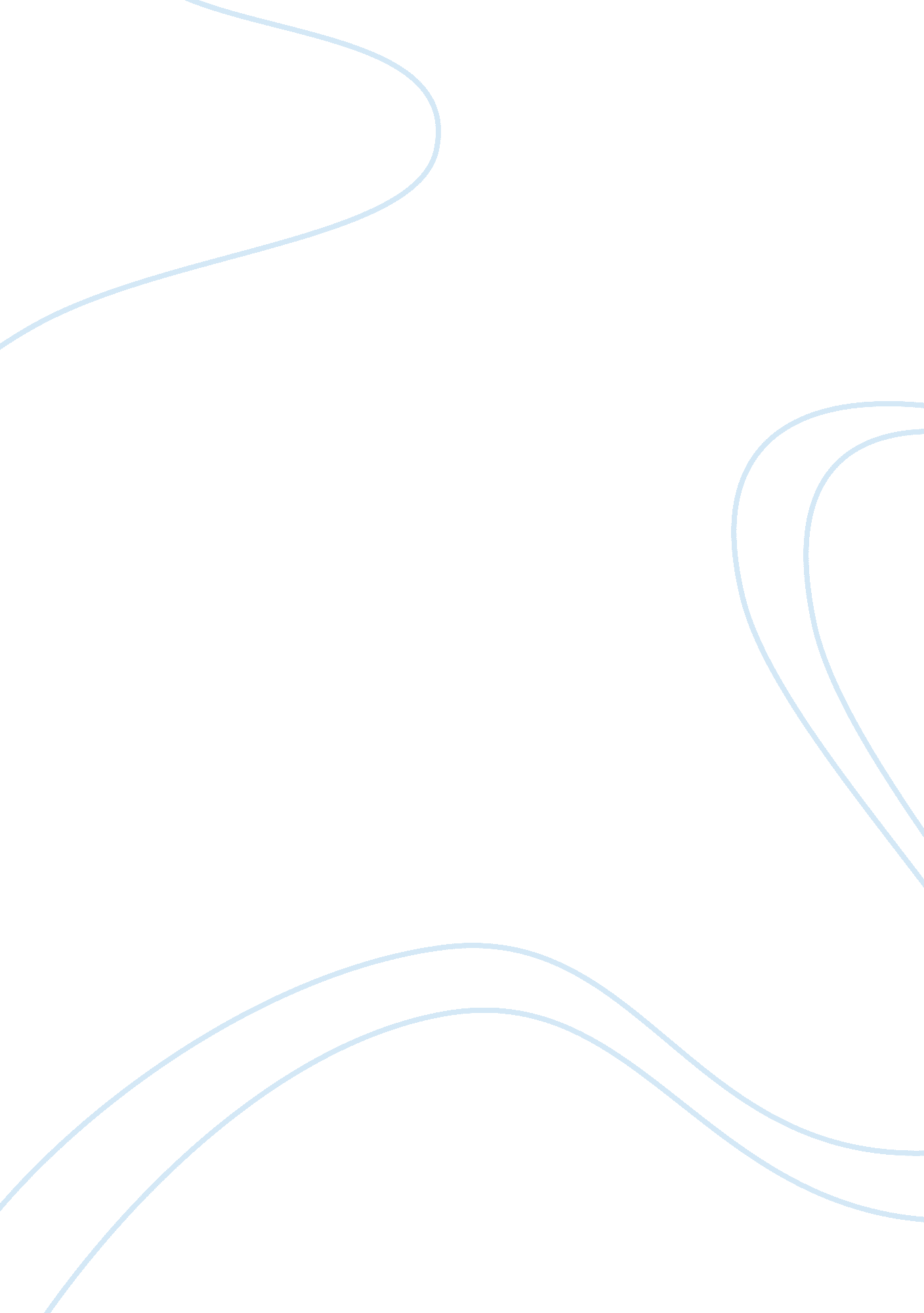 Comparing and contrasting miniver cheevy to the average essay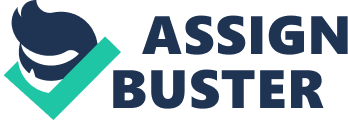 We can compare and contrast the two poems ‘ Miniver Cheevy’ and ‘ The Average’ several ways. Although the poems have their differences we can also find many similarities in them. In both poems each boy is affected greatly by his parents, however, they are affected in extremely different ways. They are treated entirely differently causing them to be affected, or brought up incredibly differently. ‘ The Average’ states, “ His peasant parents killed themselves with toil to let their darling leave a stingy soil… ” From this we see how dearly his parents loved him. They worked so hard while he was a child just so that their he would be able to get a profession that didn’t require physical labor and at the same time brought him a lot of money, “ shallow breathing and grow rich. ” In ‘ Miniver Cheevy’ however, its says “… child of scorn…. wept that he was ever born, and he had reasons. ” This clearly tells us that he was not raised like the child from ‘ The Average’. It is telling us that he was a child of rebuke, and he must not have had a good childhood because he had many reasons that he wished he were never even born. Both boys feel as if they are lost in their worlds, or like they don’t belong in the life they are living. In ‘ Miniver Cheevy’ he longs for a different life. He wishes he could live in the past, “ Miniver loved the days of old. .. born too late. ” He dreams of a life of fantasy with knights and shinning armor. We can see this when it says, ” the vision of warrior bold would set him dancing… he dreamed of Thebes and Camelot and Priam’s neighbors. ” Similarly, the boy in ‘ The Average’ also feels as if he is trapped in a world that he does not belong in, a world that is not fit for him. Although he is living in reality his parents are not. He believes that he is just average and does not merit this life, “ only a hero could deserve such love. ” In ‘ The Average’ the boy did actually like his life and home while growing up, he enjoyed the lower country life. Although there was pressure placed on him from his parents, it was only out of love and to benefit him. We can see this when it says “ the pressure of their fond ambition made their shy country-loving child afraid. We can also see that he loved home because when his parents sent him away to get an education he came running back, “… and ran. “‘ Miniver Cheevy’ on the other hand, does not seem to like anything at all about his life at all. “ He wept… sighed. .. dreamed.. . mourned… cursed. .. scorned… annoyed. ” In conclusion, neither of the boys ends up completely happy. They both ran from themselves in the end and just gave up on exploring, discovering, and moving on in life. All that the boy from ‘ The Average’ wanted was to be an ordinary man. .. ust “ average. ” He did not want to explore and try to become superior. When he was forced to try, he was not able to succeed, he knew it was not for him and therefor ran from it. ” He saw the shadow of an average man attempting the exceptional, and ran. ” Miniver Cheevy also ran from himself in the end although he did think about his life and did try to make sense of things, he gave up in the end, “… kept on thinking; Miniver coughed, and called it fate, and kept on drinking. “ 